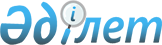 О внесении изменений в решение Бурлинского районного маслихата от 5 января 2021 года №57-18 "О бюджете Бурлинского сельского округа Бурлинского района на 2021-2023 годы"Решение Бурлинского районного маслихата Западно-Казахстанской области от 24 ноября 2021 года № 10-5
      Бурлинский районный маслихат Западно-Казахстанской области РЕШИЛ:
      1. Внести в решение Бурлинского районного маслихата "О бюджете Бурлинского сельского округа Бурлинского района на 2021-2023 годы" от 5 января 2021 года №57-18, (зарегистрировано в Реестре государственной регистрации нормативных правовых актов №6765) следующие изменения:
      пункт 1 изложить в следующей редакции:
      "1. Утвердить бюджет Бурлинского сельского округа Бурлинского района на 2021-2023 годы согласно приложениям 1, 2 и 3 соответственно, в том числе на 2021 год в следующих объемах:
      1) доходы – 127 425 тысяч тенге, в том числе по:
      налоговым поступлениям – 6 966 тысяч тенге;
      неналоговым поступлениям – 168 тысяч тенге;
      поступлениям от продажи основного капитала – 0 тенге;
      поступлениям трансфертов – 120 291 тысяча тенге;
      2) затраты – 129 024 тысячи тенге;
      3) чистое бюджетное кредитование – 0 тенге:
      бюджетные кредиты – 0 тенге;
      погашение бюджетных кредитов – 0 тенге;
      4) сальдо по операциям с финансовыми активами – 0 тенге:
      приобретение финансовых активов – 0 тенге;
      поступления от продажи финансовых активов государства – 0 тенге; 
      5) дефицит (профицит) бюджета – - 1 599 тысяч тенге;
      6) финансирование дефицита (использование профицита) бюджета – 1 599 тысяч тенге:
      поступление займов – 0 тенге;
      погашение займов – 0 тенге;
      используемые остатки бюджетных средств – 1 599 тысяч тенге.";
      приложение 1 к указанному решению изложить в новой редакции согласно приложению к настоящему решению.
      2. Настоящее решение вводится в действие с 1 января 2021 года. Бюджет Бурлинского сельского округа на 2021 год
      тысяч тенге
					© 2012. РГП на ПХВ «Институт законодательства и правовой информации Республики Казахстан» Министерства юстиции Республики Казахстан
				
      Секретарь маслихата

К.Ермекбаев
Приложение
к решению Бурлинского
районного маслихата
от 24 ноября 2021 года №10-5Приложение 1
к решению Бурлинского
районного маслихата
от 5 января 2021 года №57-18
Категория
Категория
Категория
Категория
Категория
сумма
Класс
Класс
Класс
Класс
сумма
Подкласс
Подкласс
Подкласс
сумма
Специфика
Специфика
сумма
Наименование
сумма
1) Доходы
127425
1
Налоговые поступления
6966
01
Подоходный налог
767
2
Индивидуальный подоходный налог
767
04
Налоги на собственность
6199
1
Налоги на имущество
195
3
Земельный налог
350
4
Налог на транспортные средства
5654
05
Внутренние налоги на товары, работы и услуги
0
4
Сборы за ведение предпринимательской и профессиональной деятельности
0
2
Неналоговые поступления
168
01
Доходы от государственной собственности
168
5
Доходы от аренды имущества, находящегося в государственной собственности
168
06
Прочие неналоговые поступления
0
1
Прочие неналоговые поступления
0
3
Поступления от продажи основного капитала
0
4
Поступления трансфертов
120291
02
Трансферты из вышестоящих органов государственного управления
120291
3
Трансферты из районного (города областного значения) бюджета
120291
Функциональная группа
Функциональная группа
Функциональная группа
Функциональная группа
Функциональная группа
сумма
Функциональная подгруппа
Функциональная подгруппа
Функциональная подгруппа
Функциональная подгруппа
сумма
Администратор бюджетных программ
Администратор бюджетных программ
Администратор бюджетных программ
сумма
Программа
Программа
сумма
Наименование
сумма
2) Затраты
129024
01
Государственные услуги общего характера
49121
1
Представительные, исполнительные и другие органы, выполняющие общие функции государственного управления
49121
124
Аппарат акима города районного значения, села, поселка, сельского округа
49121
001
Услуги по обеспечению деятельности акима города районного значения, села, поселка, сельского округа
48697
022
Капитальные расходы государственного органа
424
07
Жилищно-коммунальное хозяйство
40761
1
Жилищное хозяйство
3082
124
Аппарат акима города районного значения, села, поселка, сельского округа
3082
007
Организация сохранения государственного жилищного фонда города районного значения, села, поселка, сельского округа
3082
3
Благоустройство населенных пунктов
37679
124
Аппарат акима города районного значения, села, поселка, сельского округа
37679
008
Освещение улиц населенных пунктов
15301
009
Обеспечение санитарии населенных пунктов
5355
010
Содержание мест захоронений и погребение безродных
0
011
Благоустройство и озеленение населенных пунктов
17023
12
Транспорт и коммуникации
39142
1
Автомобильный транспорт
39142
124
Аппарат акима города районного значения, села, поселка, сельского округа
39142
012
Строительство и реконструкция автомобильных дорог в городах районного значения, селах, поселках, сельских округах
0
013
Обеспечение функционирования автомобильных дорог в городах районного значения, поселках, селах, сельских округах
39142
045
Капитальный и средний ремонт автомобильных дорог в городах районного значения, селах, поселках, сельских округах
0
3) Чистое бюджетное кредитование
0
Бюджетные кредиты
0
Категория
Категория
Категория
Категория
Категория
сумма
Класс
Класс
Класс
Класс
сумма
Подкласс
Подкласс
Подкласс
сумма
Специфика
Специфика
сумма
Наименование
сумма
5
Погашение бюджетных кредитов
0
4) Сальдо по операциям с финансовыми активами
0
Функциональная группа
Функциональная группа
Функциональная группа
Функциональная группа
Функциональная группа
сумма
Функциональная подгруппа
Функциональная подгруппа
Функциональная подгруппа
Функциональная подгруппа
сумма
Администратор бюджетных программ
Администратор бюджетных программ
Администратор бюджетных программ
сумма
Программа
Программа
сумма
Наименование
сумма
Приобретение финансовых активов
0
Категория
Категория
Категория
Категория
Категория
сумма
Класс
Класс
Класс
Класс
сумма
Подкласс
Подкласс
Подкласс
сумма
Специфика
Специфика
сумма
Наименование
сумма
6
Поступления от продажи финансовых активов государства
0
5) Дефицит (профицит) бюджета
-1599
6) Финансирование дефицита (использование профицита) бюджета
1599
7
Поступления займов
0
01
Внутренние государственные займы
0
2
Договоры займа
0
Функциональная группа
Функциональная группа
Функциональная группа
Функциональная группа
Функциональная группа
сумма
Функциональная подгруппа
Функциональная подгруппа
Функциональная подгруппа
Функциональная подгруппа
сумма
Администратор бюджетных программ
Администратор бюджетных программ
Администратор бюджетных программ
сумма
Программа
Программа
сумма
Наименование
сумма
16
Погашение займов
0
Категория
Категория
Категория
Категория
Категория
сумма
Класс
Класс
Класс
Класс
сумма
Подкласс
Подкласс
Подкласс
сумма
Специфика
Специфика
сумма
Наименование
сумма
8
Используемые остатки бюджетных средств
1599
01
Остатки бюджетных средств
1599
1
Свободные остатки бюджетных средств
1599